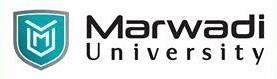 COURSE OUTCOMES: Understand the various forms of corporate restructuring.Evaluate the value of firms undergoing corporate restructuring.Estimate value of synergies for valuing firms at the time of corporate restructuring.Equip with accounting and tax aspects of M & A.Analyze and develop a leader's approach in implementing and integrating the strategies of Merger and acquisition. COURSE CONTENTS: EVALUATION:The students will be evaluated on a continuous basis and broadly follow the scheme given below:SUGGESTED READINGS:Text Books:Reference Books:PROGRAMMaster of Business Administration SEMESTER 4COURSE TITLECorporate Restructuring and ValuationCOURSE CODE04MB0403COURSE CREDITS3COURSE DURATION42 Hours (42 sessions of 60 minutes eachUnit NoUnit / Sub UnitSessionsIBasics of corporate restructuringCorporate restructuring: Meaning, Reasons  for corporate restructuring, Barriers to Restructuring, Forms of corporate restructuring                                                                                           Mergers and acquisitions: Meaning, Various concepts, Theories of M&A, reverse mergers                                       Strategic alliances: Meaning, reasons                                                                                            Take Over: Meaning, techniques for takeover, defense tactics of takeover                                                     8IIForms of corporate restructuring                                                                                           Demergers: Meaning, Split off, Spin off, Slum sale, Equity carve-outEmployee stock option plan: Meaning,  Conditions/features, SEBI guidelines for ESOP                                                                                          Going private and Leverage buyout : Concept, Types of Leverage Buyouts                                                                          Share buyback: Meaning, SEBI guidelines                                                                                    Cross border mergers and acquisitions: Concept, Benefits of Cross Border Acquisitions, Difficulties in Cross Border Acquisition                                                                                               Due Diligence: Concept, Types of Due Diligence                                                                                Sources of fund for M & A8IIIAccounting and taxation of Mergers and Acquisitions (Theory and examples)                              Accounting standard 14, Methods of accounting, balance sheet restructuring after M & A                                Provisions of Income Tax Act                                                                8IVValuation of business: (Theory and examples)                                                                                               Asset Based Valuation                                                                                                                           Net Asset Method: Book Value basis, Market value basis, liquidation value basis                                                               Income Based Valuation: Equity Valuation and Firm Valuation covering Stable growth and two stage growth (FCFE and FCFF models), Dividend Yield Method, Capitalization Method10VRecent trends in Mergers and Acquisitions, Contemporary issues in M& A                                                       Practical learning through real Indian cases:                                                                               Acquisition of Corus by TATA,  Demergers of L&T and Ultratech, Demerger of RTL and RITL,  Acquisition of Kotak by ING Vysya bank,  Consolidation Dena bank/ Vijya Bank and Bank of Baroda, Acquisitions of Jaguar and Land rover by TATA                                    8ComponentWeightageAContinuous Evaluation Component (Assignments / Presentations/ Quizzes / Class Participation/ etc.)20%  (C.E.C.)BInternal Assessment30%   (I.A.)CEnd-Semester Examination50% (External Assessment)Sr. NoAuthor/sName of the Book 	PublisherEdition and  Year T-01Prasad G. GodboleMergers, Acquisitions and Corporate RestructuringOxfordSecond edition -2013T-02Rajinder S. Aurora, Kavita Shetty, Sharad KaleMergers and AcquisitionsVikasPublicationSecond Edition - 2012T-03Aswath DamodaranDamodaran on ValuationWIley publicationSecond edition - 2014Sr. NoAuthor/sName of the Book 	PublisherEdition and  Year R-01Prasanna ChandraFinancial Management: Theory and PracticeMcGraw Hill10th edition -2019R-02Pradip Kumar SinhaMergers, Acquisitionsand Corporate RestructuringHimalayaFirst edition - 2016R-03Prasanna ChandraCorporate Valuation: A Guide for Analysts- Managers andInvestorsMcGraw HillFirst Edition - 2014